Муниципальное общеобразовательное бюджетное учреждение средняя общеобразовательная школа № 3 имени Кавалера ордена мужества Евгения Вячеславовича Хлудеева города Лабинска муниципального образования Лабинский район                                 Программа «Школа активных родителей»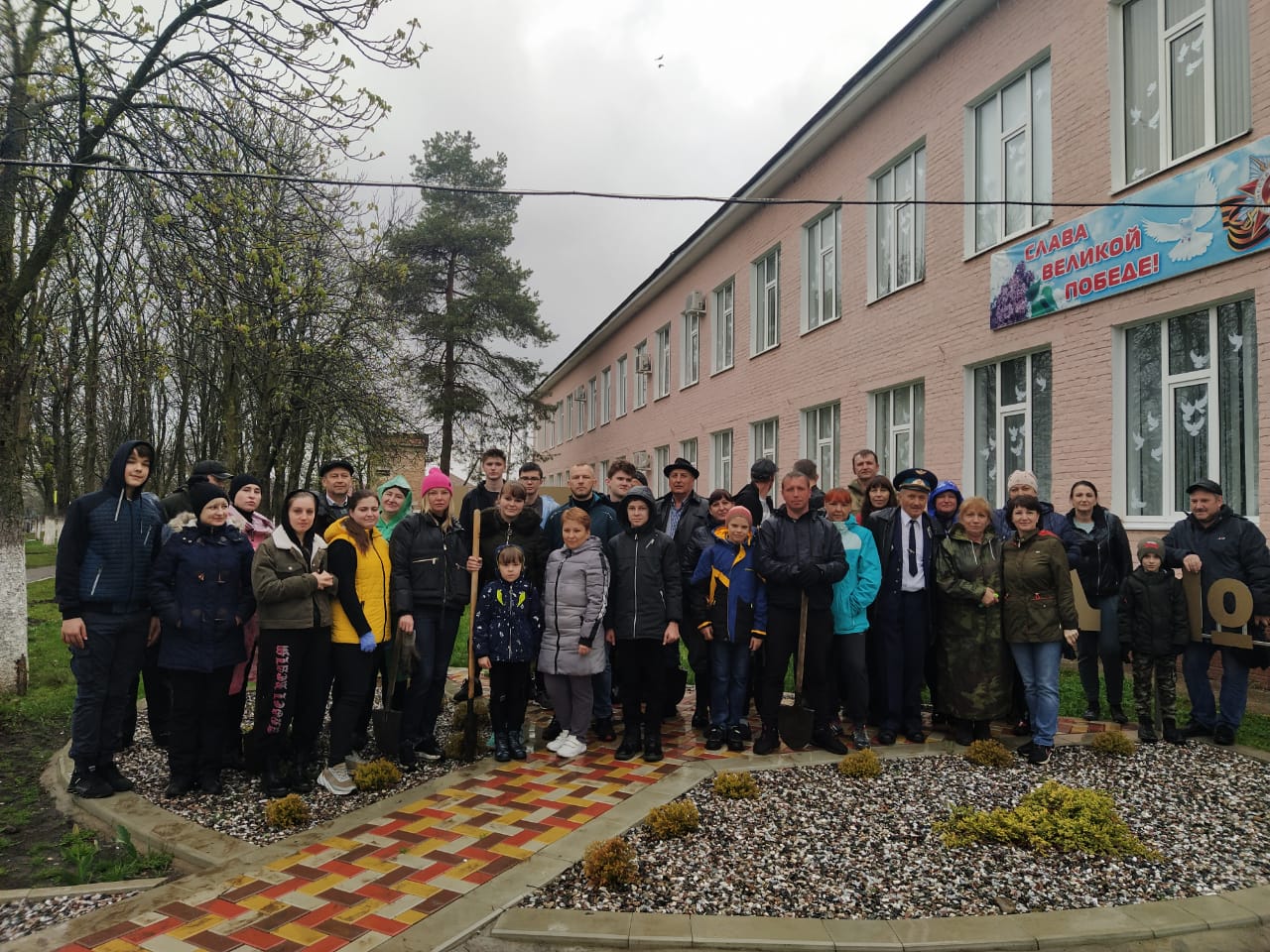                                                 г.Лабинск 2020г.«Воспитание – процесс социальный в самом широком смысле. Воспитывает всё: люди, вещи, явления, но прежде всего и больше всего – люди. Из них на первом месте – родители и педагоги»А.С.МакаренкоАктуальность проекта    Открытость образовательных учреждений позволяет сделать образование более доступным, качественным, привлечь к решению проблем образования общественность. Согласно основным идеям модернизации образования школа должна стать не только центром образования (местом получения логически завершенной системы знаний), но и социокультурным центром, занимающимся формированием физически здоровой, социально адаптированной, коммуникативной, эмоционально устойчивой, творческой, способной к самореализации личности, умеющей использовать современные информационные технологии. Важно, чтобы школа стала по-настоящему одним из важнейших социальных институтов, обеспечивающих воспитательный процесс и реальное взаимодействие ребенка, родителей и социума.Между современной школой и семьей много противоречий, в том числе в вопросах воспитания и обучения. Несмотря на возросшую потребность во взаимодействии семьи и школы, существует тенденция к отчуждению между педагогами и родителями. Это связано с формализацией взаимодействия учителя с семьями обучающихся, недостаточной подготовленностью родителей и учителей к взаимодействию в современных условиях, профессиональной загруженностью педагогов, нехваткой времени у родителей для воспитания детей. Действие педагогов и родителей порой ограничивается информационной и организационной функциями, формальным проведением родительских собраний и бесед с родителями, связанных только с проблемами успеваемости и поведения обучающихся. 	Вместе с тем становится очевидным, что современной школе необходимо более тесное сотрудничество с семьей на основе субъектных отношений, активное включение родителей в управление образовательной организацией, обсуждение вопросов и проблем воспитания и обучения ребенка в интерактивных формах: дискуссии, деловые игры, творческие группы и т.д., наполнение их современным содержанием. Именно такая система взаимодействия педагогов, детей и родителей может способствовать повышению качества воспитания и обучения ребенка.В этой ситуации масштабного кризиса доверия между семьей и школой только понимание ими своей взаимообусловленности, признание в лице другого не конкурента, не оппонента, а партнера, практические действия в этом направлении, могут дать положительный результат.На сегодняшний день в России уже сложился комплекс нормативно-правовой базы, который регламентирует выполнение семьей ее воспитательных функций. 	Введение новых форм сотрудничества с родителями (законными представителями) обучающихся предусматривают и требования Федерального  государственного образовательного стандарта.На сегодняшний день основной целью  системы работы образовательной организации с  родителями (законными представителями) является установление партнерских отношений с семьей каждого воспитанника, создание атмосферы взаимоподдержки и общности интересов.Проблема формирования эффективного партнерства с родителями обучающихся является одной из самых актуальных для ОО и требует особых организационных форм взаимодействия участников образовательных отношений – детско-взрослых социальных проектов, которые делаются не эпизодически, а системно; включения школьного сообщества в продуктивную коммуникацию с другими общественными субъектами; неимитационных социальных акций.	Анализ эффективности используемых форм взаимодействия ОО (образовательная организация) с родителями выявил ряд проблем:- низкий уровень заинтересованности родителей к участию в родительских собраниях, культурно-образовательных событиях ОО, информационно-просветительских мероприятиях,- недостаточное использование ОО воспитательного ресурса семьи,-неготовность учителей и родителей к взаимодействию на принципах сотрудничества, отсутствие конструктивного скоординированного взаимодействия семьи и школы на принципах партнерства в сфере воспитания обучающихся,- ослабление воспитательной функции ОО,- снижение социального престижа и статуса педагога,- не совпадение ожиданий учителей, детей и родителей в отношении друг друга,- программирование формально-деловых отношений,- спектр вопросов взаимодействия ОО и семьи сузился до вопросов, касающихся, в основном, обучения ребенка, отклонений в его поведении,- содержание взаимодействия не всегда отвечает актуальным потребностям ОО и семьи в сфере воспитания,- недостаточный уровень педагогической культуры  родителей.В связи с этим требуется целенаправленное взаимодействие участников образовательных отношений в школе  по оптимизации качественно нового партнерства на основе открытого диалога. Проект «Школа активных родителей» предназначен для решения указанных выше проблем и направлен на активных родителей обучающихся на правах равноправных партнеров в жизнедеятельность ОО.Концептуальные идеи проекта:Семья не пассивный объект воздействия, а активный субъект образовательных отношений.Семья – приоритетная сфера педагогической работы.ОО – партнер семьи в воспитании личности.Новизна проектаНовизна проекта заключается в том, что мы даем родителям возможность: проявить инициативу самим;прочувствовать значимость коллективной  творческой деятельности в процессе воспитания детей. Учитель начальных классов является связывающим звеном между школой и семьями учащихся. Смысл педагогического сотрудничества классного руководителя и родителей – в создании условий для нормальной жизни ребенка (комфортной, радостной, счастливой), для развития его индивидуальности в общем доме “школа-семья”.  Ключевой момент в этом сотрудничестве -  преследование  единой цели в образовании и воспитании ребенка.  Педагог занимает новую «профессиональную позицию»:  педагога - психолога, умеющего привлечь родителей к активному взаимодействию со школой, сделать его конструктивным, объединить  родителей и детей для решения насущных проблем обучения, воспитания и развития.Учитель и родители становятся партнерами  в воспитании младших школьников.Результатом такого сотрудничества является не столько процент присутствия родителей на родительских собраниях  или отсутствие жалоб на работу классного руководителя, что сейчас прослеживается  в рейтинге и оценочном листе  педагога; а реальное изменение отношений родителей  к своему ребенку,   искренняя  заинтересованность в  детских  неудачах,  успехах, маленьких победах,  постоянное  участие родителей   в  школьной жизни своего ребенка – все то, что действительно трудно измерить, но можно понять, почувствовать  маленькими штрихами  в вечном треугольнике   «учитель-ученик - родитель». Цель и задачи проектаЦель проекта: создание условий для развития сотрудничества семей в образовании, помощи семьям в проявлении собственных образовательных и воспитательных инициатив, создания активного родительского сообщества, ориентированного на конструктивные формы участия семьи в жизни, образовании и воспитании своих детей и сотрудничество с образовательными учреждениями в этом направлении.Задачи проекта:Для запуска социального партнерства ОО и семьи необходимо решить следующие задачи:создание диалоговой площадки;формирование актива родителей, обладающих необходимыми компетенциями в образовании и воспитании детей, поддержка родительских образовательно-воспитательных инициатив.развитие системы сопровождения родителей в рамках школы, развитие  родительского сообщества, готового транслировать собственные идеи и принципы далее в родительскую общественность.формирование партнерской сети организаций и учреждений (различной организационно-правовой формы) и подключение партнеров проекта к развитию различных форм семейного просвещения и работы с родителями и семьями, интеграция родительского и профессионального сообщества.организация медиа-поддержки проекта, развитие информационного сопровождения родительского сообщества и распространение идей  работы в интернет-среде.стимулирование  родителей и учащихся  к эффективному взаимодействию со школой, используя различные направления совместной деятельности.вовлечение родителей в образовательную и внеурочную деятельность своих детей.использование  как новых, так и традиционных форм и методы работы с семьей.формирование позитивного отношения  родителей и учащихся к школе. организация творческой, исследовательской  деятельность для реализации совместных проектов.Описание содержания проектаПроект направлен на повышение родительской компетентности и привлечение новых ресурсов для проектирования эффективного образовательного пространства, сотрудничества семьи и образовательных организаций в образовании детей.Программа работы включает практическое обучение, просвещение и сопровождение родительского актива, организацию обмена опытом родителей между собой, помощь и методическую поддержку родителей в этом направлении, активизацию образовательных ресурсов в образовательном учреждении.Целевая аудитория проекта: родители обучающихся МОБУ СОШ №3 им.Е.В.Хлудеева.Основные направления работы:1.Формирование актива родителей, обладающих необходимыми компетенциями в образовании и воспитании детей, поддержка родительских образовательно-воспитательных инициатив. 2. Организация просветительской деятельности: организация психолого-педагогического просвещения родителей через:родительские собрания;индивидуальные беседы;педагогические лектории;дни открытых дверей.3. Формирование партнерской сети организаций и учреждений и подключение партнеров проекта к развитию различных форм семейного просвещения и работы с родителями и семьями, интеграция родительского и профессионального сообщества. 4. Организация медиа-поддержки проекта, развитие информационного сопровождения родительского сообщества и распространение идей  работы в интернет-среде. 5. Организация полезного досуга: создание системы массовых мероприятий с родителями, работа по организации совместной деятельности и досуга родителей и учащихся; включение семей в воспитательную и образовательную   деятельность.Срок реализации проекта: долгосрочный проект1сентября 2020 г – 25 мая 2025 г Участники проекта.В реализации данного проекта участвует тройственный союз учитель-ученик-родитель. В  совместной деятельности участвуют:  учащиеся, родители,классный руководитель,администрация школы,педагог-организатор,педагог-психолог,медицинский работник,библиотекарь.“Ожидаемые результаты”Создание системы помощи родителям в формировании нравственного образа жизни семьи и предупреждении негативных проявлений у детей.Создание системы массовых мероприятий с родителями, работы по организации совместной общественно значимой деятельности и позитивного опыта.Повышение педагогической культуры родителей, раскрытие творческого потенциала родителей, совершенствование семейного воспитания.Создание открытой социально-педагогической системы в школе, стремящейся к диалогу, межличностному общению, широкому социальному взаимодействию с родителями.Усиление роли семьи в воспитании детей.Создание в  школе информационного пространства для родителей и общественности.Удовлетворенность родителей содержанием и результативностью воспитательной деятельности в образовательных учреждениях;Появление материала готового к внедрению и использованию в школах.Критерии эффективности проекта.Критерием эффективности работы над проектом служит сформированность положительного отношения к школе, престижность ее восприятия, уважительное отношение к педагогическому коллективу.    Реализация проекта обеспечит создание  воспитательной микросреды, способствующей формированию у родителей, детей и педагогов опыта продуктивной совместной деятельности и успешной самореализации в учёбе, творчестве и социальной жизни.В результате работы по взаимодействию семьи и школыповысится психолого-педагогическая культура родителей реализовывается  личностно-профессиональный рост педагогов раскрывается личностный потенциал учащихся в воспитательной системе школы. ДиагностикиАнкетирование родителейАнкеты “Детско-родительские отношения”, Стиль воспитанности в семье”, “Идеалы детей” и др.Методы и формы отслеживания результатовАнкетирование родителей;Проведение “Дня открытых дверей”, где обобщить опыт работы с родителями;Участие родителей в совместных школьных проектах, в общешкольных и классных мероприятиях, профориентационная работа;Подведение итогов, награждение родителей, обучающихся на школьной линейки ;Диагностика, социометрия (начальная, промежуточная, итоговая);Выявление итогов исследовательской работы: деятельность по отслеживанию творческих и исследовательских достижений детей; диагностика и выявление одаренных воспитанников – пополнение портфолио учащихся школы;Подведение итогов и награждение Организация фотовыставки “Я и моя семья”;Представление информации о результатах работы по проекту на совещаниях.Этапы реализации проекта:Проект состоит из трех этапов.1 этап-  организационныйСоздание инициативных групп из числа педагогов школы, родительской общественности  для разработки плана реализации проекта. Привлечение необходимых ресурсов для основного этапа реализации программы.2 этап –  основнойРеализация основных направлений проекта. Мониторинг процесса реализации проекта.3 этап  – рефлексивно-оценочный. Мониторинг процесса реализации проекта, оценка эффективности и анализ результатов реализации проекта, обобщение и ассимиляция опыта.Механизмы реализации проектаПлан-График проведения общешкольного родительского комитета Наименование Наименование Развитие сотрудничества с родительской общественностью1Ф.И.О. Сафонова Ольга Валерьевна2организацияМОБУ СОШ №3 им.Е.В.Хлудеева г.Лабинска3Название проекта и сроки реализацииРабота с родителями «Школа активных родителей»Срок реализации: 2020-2025гг.4Цели и задачи проектаЦель и задачи проектаЦель проекта: создание условий для развития сотрудничества семей в образовании, помощи семьям в проявлении собственных образовательных и воспитательных инициатив, создания активного родительского сообщества, ориентированного на  участие семьи в жизни, образовании и воспитании своих детей и сотрудничество с образовательным учреждением в этом направлении.Задачи проекта:Для запуска социального партнерства ОО и семьи необходимо решить следующие задачи:создание диалоговой площадки;формирование актива родителей, обладающих необходимыми компетенциями в образовании и воспитании детей, поддержка родительских образовательно-воспитательных инициатив.развитие системы сопровождения родителей в рамках школы, развитие родительских объединений, родительского сообщества, готового транслировать собственные идеи и принципы далее в родительскую общественность.формирование партнерской сети организаций и учреждений (различной организационно-правовой формы) и подключение партнеров проекта к развитию различных форм семейного просвещения и работы с родителями и семьями, интеграция родительского и профессионального сообщества.стимулирование  родителей и учащихся  к эффективному взаимодействию со школой, используя различные направления совместной деятельности.вовлечение родителей в образовательную и внеурочную деятельность своих детей.использование  как новых, так и традиционных форм и методы работы с семьей.формирование позитивного отношения  родителей и учащихся к школе. организация творческой, исследовательской  деятельность для реализации совместных проектов.5Технологии, формы деятельности, используемые при реализации проекта  Организация культурных практик носит преимущественно групповой характер и реализуется через:совместно организованную культурно-массовую работу;организацию исследовательской и проектно- деятельности, творческой деятельности;организацию профориентационной работы.6Ресурсы проекта:Для организации встреч с родителями используется кабинет с интерактивной доской 7Эффективность реализации проекта(описание фактических результатов с указанием количественных и качественных показателей, современность, масштаб, длительность воздействия; обеспечение преемственности поколений; ориентация на подготовку к защите Отечества) Реализация проекта обеспечит создание  воспитательной микросреды, способствующей формированию у родителей, детей и педагогов опыта продуктивной совместной деятельности и успешной самореализации в учёбе, творчестве и социальной жизни.В результате работы по взаимодействию семьи и школыповысится психолого-педагогическая культура родителей реализовывается  личностно-профессиональный рост педагогов раскрывается личностный потенциал учащихся в воспитательной системе школы. Контактная информацияКонтактная информацияРуководитель проекта (Ф.И.О., должность)Сафонова Ольга Валерьевна, заместитель директора по воспитательной работе МОБУ СОШ №3 им.Е.В.Хлудеева  г.ЛабинскаОценка эффективности проектаОценка эффективности проектаКоличественные показателиКачественные показателиКоличество родителей, удовлетворенных жизнедеятельностью ОО, совместной деятельностью Степень доверия родителей ООУчастие родителей во внеурочной деятельности классов и ООКонтроль за успеваемостью обучающихся со стороны родителейПосещаемость родительских собраний, лекториев, конференций и др.Высокая скорость реакции родителей на запросы ОО, и наоборотНаличие традиций сотрудничества ОО с родителямиИспользование форм работы с семьей, повышающих активность родителейНаличие организационной структуры в работе с родителямиГотовность родителей к дальнейшему участию в различных совместных проектахРодительские собранияОбщещкольные родительские встречиШкольные проекты с участие родителейПрофориентационная работа с привлечением родительской общественностиИтог года1 раз в четверть1 раз в четверть в течение года1-2  экскурсия в годПодведение итогов года на общешкольной линейки№Дата проведениятемаОтветственные127.08.20211.Выборы членов «Школы активных родителей» :председателя, секретаря.2.Организация учебно-воспитательного процесса на 2020-2021 уч.год.3.О питании обучающихся. Социальная поддержка отдельных категорий граждан.4.  Обеспечение безопасности в образовательном учреждении Профилактика детского травматизма.5. Профилактика суицидального поведения.6. Профилактика самовольных уходов детей из школы и семьи.7.Информационные ресурсы образовательного учреждения. Информационная безопасность8.Укрепление материально-технической базы УО.9.Итоги ремонта в летний период.10.Обсуждение совместных акций,мероприятий.Администрация школы226.11.20211.Родительский всеобуч.2. Требования законодательства Российской Федерации по вопросам содержания и воспитания детей и возможные правовые последствия в случае неисполнения или ненадлежащего исполнения ими родительских обязанностей. «Психология самовыражения подростка».3. Формирование положительной самооценки школьника - важная составляющая семейного воспитания.4.Организация и проведение новогодних праздников. Безопасность в зимний периодАдминистрация школы322.01.20221.О ходе выполнения мероприятий по подготовке и проведению ЕГЭ и ОГЭ 9,11классы. Порядок проведения государсвенной итоговой аттестации выпускников 9,11.классов2.Организация учебного труда и свободного времени дома, роль родителей в формировании планирования дня ребенка.3.Профориентация учащихся.4.Взаимодействие семьи и школы по вопросам профилактики правонарушений и безнадзорностинесовершеннолетних. «Как не стать жертвой преступления»Администрация школы428.04.20221. О подготовке и проведении переводной и итоговой аттестации. Психолого-педагогическое сопровождение старшеклассников при подготовке к ОГЭ.2. Об организации летней оздоровительной кампании.3. Безопасность детей в летний период. Профилактика детского травматизма. Информационная безопасность. Организация свободного времени и безопасность детей во время каникул.4. О порядке прохождения практики учащихся школы.Администрация школы